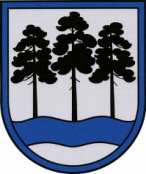 OGRES  NOVADA  PAŠVALDĪBAReģ.Nr.90000024455, Brīvības iela 33, Ogre, Ogres nov., LV-5001tālrunis 65071160, fakss 65071161, e-pasts: ogredome@ogresnovads.lv, www.ogresnovads.lv PAŠVALDĪBAS DOMES SĒDES PROTOKOLA IZRAKSTS17.§Par Ogres novada pašvaldības domes priekšsēdētāja Egila Helmaņa deleģēšanu darbam Ogres tehnikuma konventāIzskatot Ogres tehnikuma 2017.gada 25.jūlija vēstuli Nr.1-11/274 “Par pārstāvja deleģēšanu Ogres tehnikuma konventam” (reģistrēts pašvaldībā 2017.gada 27.jūlijā ar Nr.2-1.4.3/3936) un pamatojoties uz Profesionālās izglītības likuma 17.1 panta trešo daļu, likuma “Par pašvaldībām” 21.panta pirmās daļas 24.punktu,  balsojot: PAR – 13 balsis (G.Sīviņš, J.Iklāvs, A.Purviņa, M.Siliņš, J.Laptevs, J.Laizāns, E.Bartkevičs, E.Strazdiņa, S.Kirhnere, A.Mangulis, M.Leja, Dz.Žindiga, J.Latišs), PRET - nav, ATTURAS – nav,Egils Helmanis balsošanā nepiedalās, ievērojot likumā “Par interešu konflikta novēršanu valsts amatpersonu darbībā” paredzētos lēmumu pieņemšanas ierobežojumus,Ogres novada pašvaldības dome NOLEMJ:Deleģēt Ogres novada pašvaldības domes priekšsēdētāju Egilu Helmani darbam Ogres tehnikuma konventā.Uzdot Ogres novada pašvaldības centrālās administrācijas “Ogres novada pašvaldība” Administratīvā departamenta Kancelejas vadītājai Ievai Vilcānei nosūtīt pieņemto lēmumu Ogres tehnikumam.Kontroli par lēmuma izpildi uzdot Ogres novada pašvaldības izpilddirektora vietniekam Pēterim Špakovskim.  (Sēdes vadītāja,domes priekšsēdētāja E.Helmaņa paraksts)Lēmums stājas spēkā 2017.gada 18.augustāOgrē, Brīvības ielā 33Nr.8 2017.gada 17.augustā